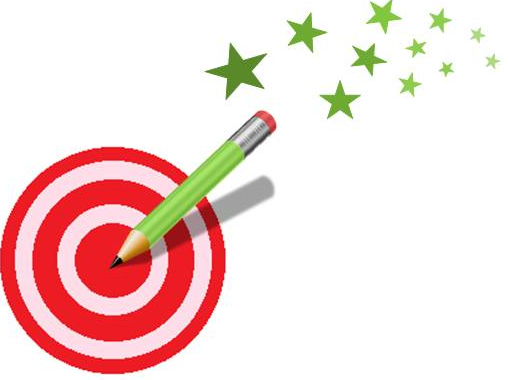 Complète par l’écriture à virgule.0,5+      = 1	0,8+      = 10,9+      = 1	0,4+      = 10,1+      = 1	0,7+      = 10,2+      = 1	 +      = 1+      = 1	 +      = 1+      = 1	 +      = 1+      = 1	 +      = 11-0,5 =	1 – 0,7 =1-0,9 =	1 – 0,8 =1- =	1 – =1- =	1 – =1-0,9 =	1 – 0,5 =http://lewebpedagogique.com/strategiescalcul/Complète par l’écriture à virgule.0,5+      = 1	0,8+      = 10,9+      = 1	0,4+      = 10,1+      = 1	0,7+      = 10,2+      = 1	 +      = 1+      = 1	 +      = 1+      = 1	 +      = 1+      = 1	 +      = 11-0,5 =	1 – 0,7 =1-0,9 =	1 – 0,8 =1- =	1 – =1- =	1 – =1-0,9 =	1 – 0,5 =http://lewebpedagogique.com/strategiescalcul/